彰化縣不動產仲介經紀商業同業公會函受文者：全體會員公司 發文日期：中華民國104年06月08日發文字號：(104)彰縣房仲會字第015號速　　別：普通件密等及解密條件:普通附　　件： 自強活動行程表、自強活動報名表主旨：為聯繫各會員公司之情誼，促進同業間之和諧與意見交流，茲舉辦104年度會員公司自強活動，請 查照。說明：報名：即日起報名至104年06月16日星期(二)下午五時止                                【名額有限、額滿為止，敬請踴躍報名!!】  地點：金彩一廈~ 金門、廈門小三通四日遊日期：104年08月15日週(六)~08月18日週(二)                        團費：新臺幣15,000元整      (以上含稅、小費及接送，不含證照費及台胞證加簽。)請報名者於報名截止日(6/16日)前，匯款訂金至公會帳戶，訂金
每位新臺幣3,000元整，繳交訂金後取消報名者訂金概不退還。 正本：本會秘書處副本：全體會員公司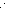 